АДМИНИСТРАЦИЯ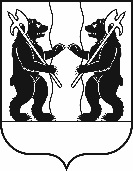 ЯРОСЛАВСКОГО МУНИЦИПАЛЬНОГО РАЙОНАПОСТАНОВЛЕНИЕ12.08.2020                                                                                                                                № 1400О внесении изменения                       в постановление Администрации ЯМР от 14.07.2020 № 1178                    «О  проведении публичных слушаний по проекту Устава Ярославского муниципального района»На основании части 4 статьи 44 Федерального закона от 6 октября               2003 года № 131-ФЗ «Об общих принципах организации местного самоуправления в Российской Федерации», в соответствии с решением Муниципального Совета Ярославского муниципального района от 27.02.2020 № 6 «О Порядке организации и проведения публичных слушаний                                в Ярославском муниципальном районе», Администрация района                            п о с т а н о в л я е т:1. Внести в постановление Администрации Ярославского муниципального района  от 14.07.2020 № 1178  «О  проведении публичных слушаний по проекту Устава Ярославского муниципального района» изменение, заменив в пункте 7 слова «решения Муниципального Совета Ярославского муниципального района от 20.07.2006 № 180 «Об утверждении Положения о порядке организации и проведения публичных слушаний                       в Ярославском муниципальном районе и о внесении изменений в некоторые нормативные правовые акты Ярославского муниципального района» словами «решения Муниципального Совета Ярославского муниципального района                от 27.02.2020 № 6 «О Порядке организации и проведения публичных слушаний в Ярославском муниципальном районе»2. Опубликовать постановление в газете «Ярославский агрокурьер»                   и разместить на официальном сайте органов местного самоуправления                            в информационно-телекоммуникационной сети «Интернет» по адресу: https://yamo.adm.yar.ru/.3. Постановление вступает в силу со дня его официального опубликования.Глава Ярославского                                                                                   муниципального района                                                                 Н.В. Золотников